PERSONAL INFORMATION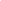 Name, Surname:Address:Tel:Mail: 	EDUCATION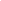 TEACHING EXPERIENCE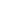 WORKING EXPERIENCE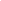 CONFERENCES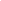 TRAININGS AND SEMINARS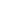 GRANTS AND FELLOWSHIPS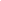 PROFESSIONAL MEMBERSHIPS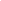 LANGUAGE COMPETENCE(list the languages - indicating the level of knowledge)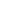 RELEVANT SKILLS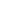 LIST OF PUBLICATIONS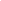 DescriptionDates(Chronologically from new to old)DescriptionDates(Chronologically from new to old)DescriptionDates(Chronologically from new to old)DescriptionDates(Chronologically from new to old)DescriptionDates(Chronologically from new to old)DescriptionDates(Chronologically from new to old)NTITLELANGUAGEAUTHOR(S)PUBLISHERYEAR(Chronologically from new to old)BOOKSBOOKSBOOKSBOOKSBOOKSBOOKSARTICLESARTICLESARTICLESARTICLESARTICLESARTICLESTRANSTLATIONSTRANSTLATIONSTRANSTLATIONSTRANSTLATIONSTRANSTLATIONSTRANSTLATIONS